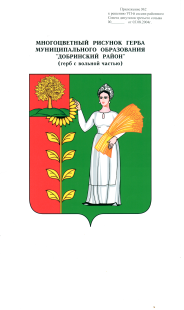 П О С Т А Н О В Л Е Н И ЕАДМИНИСТРАЦИИ СЕЛЬСКОГО ПОСЕЛЕНИЯНИЖНЕМАТРЕНСКИЙ СЕЛЬСОВЕТДобринского муниципального района Липецкой области12.07.2017г.                                   с.Нижняя Матренка                                № 80 Об утверждении Административного регламента предоставления муниципальной услуги «Заключение договора о развитии застроенных территорий, допуск заявителя к участию в аукционе на право заключить договор о развитии застроенной территории, подписание протокола о результатах аукциона на право заключить договор о развитии застроенной территории»     В соответствии с Градостроительным кодексом Российской Федерации, Федеральным законом от 06.10.2003 № 131-ФЗ «Об общих принципах организации местного самоуправления в Российской Федерации», Федеральным законом от 27.07.2010 № 210-ФЗ «Об организации предоставления государственных и муниципальных услуг», Федеральным законом от 09.02.2009 № 8–ФЗ «Об обеспечении доступа к информации о деятельности государственных органов и органов местного самоуправления», Земельным кодексом Российской Федерации от 25.09.2001 № 136-ФЗ, руководствуясь постановлением Правительства Российской Федерации от 16.05.2011 года №373 «О разработке и утверждении административных регламентов исполнения государственных функций и административных регламентов предоставления государственных услуг», постановлением администрации Липецкой области от 09.08.2011 года №282 «Об утверждении Порядка разработки и утверждения административных регламентов исполнения государственных функций исполнительными органами государственной власти Липецкой области, Уставом сельского поселения Нижнематренский сельсовет Добринского муниципального района Липецкой области, администрация сельского поселения Нижнематренский сельсовет ПОСТАНОВЛЯЕТ:                                                                                                                                                 1. Утвердить административный регламент предоставления муниципальной услуги «Заключение договора о развитии застроенных территорий, допуск заявителя к участию в аукционе на право заключить договор о развитии застроенной территории, подписание протокола о результатах аукциона на право заключить договор о развитии застроенной территории»  (приложение).2. Настоящее постановление вступает в силу со дня его официального обнародования  и подлежит размещению на официальном сайте администрации сельского поселения Нижнематренский сельсовет. 3. Контроль за исполнением настоящего постановления оставляю за собой.Глава администрации                                                                                                 сельского поселения                                                             В.В.БатышкинПриложениек постановлению администрации                                                                                                  сельского поселения                                                                                                           Нижнематренский сельсовет от 12.07.2017 г.  №80            АДМИНИСТРАТИВНЫЙ РЕГЛАМЕНТпредоставления  муниципальной услуги «Заключение договора о развитии застроенных территорий, допуск заявителя к участию в аукционе на право заключить договор о развитии застроенной территории, подписание протокола о результатах аукциона на право заключить договор о развитии застроенной территории»Общие положения1.1. Настоящий административный регламент (далее - регламент) предоставления  муниципальной услуги «Заключение договора о развитии застроенных территорий, допуск заявителя к участию в аукционе на право заключить договор о развитии застроенной территории, подписание протокола о результатах аукциона на право заключить договор о развитии застроенной территории» определяет порядок, сроки и последовательность административных процедур (действий) при предоставлении муниципальной услуги, порядок взаимодействия между должностными лицами и муниципальными служащими администрации  (далее – администрация сельского поселения Нижнематренский сельсовет Добринского муниципального района), их взаимодействия с заявителями, органами государственной власти, органами местного самоуправления, организациями, а также порядок осуществления текущего контроля и обжалования действий (бездействия) и решений, принимаемых (осуществляемых) при предоставлении муниципальной услуги.          1.2. Заявителями на предоставление муниципальной услуги являются физические и юридические лица (за исключением государственных органов и их территориальных органов, органов государственных внебюджетных фондов и их территориальных органов, органов местного самоуправления), имеющие намерение осуществить развитие застроенной территории по договору с органами местного самоуправления.	1.2.1. В случае, когда заявителем является юридическое лицо, от имени заявителя с заявкой на участие в аукционе на право заключения договора о развитии застроенных территорий (далее также - запрос, запрос о предоставлении муниципальной услуги) вправе обращаться лицо, уполномоченное на обращение с запросом о предоставлении муниципальной услуги, имеющее право действовать без доверенности от имени юридического лица, либо полномочия которого подтверждаются доверенностью от имени юридического лица за подписью его руководителя или иного лица, уполномоченного на это его учредительными документами, с приложением печати этого юридического лица.1.2.2. В случае, когда заявителем является физическое лицо, от имени заявителя с запросом о предоставлении муниципальной услуги может обратиться представитель заявителя, полномочия которого на обращение с запросом о предоставлении муниципальной услуги удостоверены нотариально.1.3. Порядок информирования  о предоставлении муниципальной услуги:1.3.1. Информирование  о порядке предоставления муниципальной услуги с использованием средств почтовой и телефонной связи (в том числе с использованием электронной почты) производится  муниципальными служащими администрации сельского поселения Нижнематренский сельсовет Добринского муниципального района. Информирование о порядке предоставления муниципальной услуги при личном обращении заявителя, а также с использованием средств почтовой и телефонной связи производится муниципальными служащими администрации сельского поселения Нижнематренский сельсовет Добринского муниципального района.    Информирование  о порядке предоставления муниципальной услуги осуществляется посредством  размещения необходимой информации в сети Интернет на официальном сайте администрации сельского поселения Нижнематренский сельсовет Добринского муниципального района и информационных стендах.1.3.2. Информация о порядке предоставления муниципальной услуги может быть получена с использованием единого портала государственных и муниципальных услуг и регионального портала государственных и муниципальных услуг.Информация о порядке предоставления муниципальной услуги может быть получена через многофункциональный центр предоставления государственных и муниципальных услуг. При условии наличия соглашения между администрацией и МФЦ.1.3.3. Место нахождения администрации: Российская Федерация, 399412, Липецкая область, Добринский район, с.Нижняя Матренка, ул. Центральная, д. 13.       1.3.4. Телефон для справок: 8 (47462) 53- 3- 21.      1.3.5. Адрес электронной почты в сети Интернет: matrenk@dobrinka.lipetsk.ru.      1.3.6 .Сведения о графике (режиме) работы администрации  сообщаются по телефону для справок (консультаций) 8 (47462) 53-3-21;факс администрации 8 (47462) 53-3-21; .Режим работы администрации:понедельник - пятница (с 8.00 до 16.00);обеденный перерыв: с 12.00 до 13.00;суббота, воскресенье - выходные дни;1.3.7. Адрес официального сайта администрации в сети Интернет: (http://nmatrenka.jimdo.com/)       1.3.8. При информировании о порядке предоставления муниципальной услуги по письменным запросам заявителей, а также запросам, поступившим в форме электронного документа, ответ должен быть направлен в течение 7 (семи) дней со дня регистрации запроса. Запрос на предоставление информации о порядке предоставления муниципальной услуги должен быть зарегистрирован в журнале поступающей корреспонденции в день его поступления.    1.3.9. Устное информирование осуществляется в момент обращения заявителя в порядке очереди в соответствии с графиком работы, указанным в пункте 1.3.6. настоящего административного регламента.    1.3.10. На информационных стендах размещаются следующие обязательные сведения: место нахождения администрации, график работы, номера телефонов, факсов, адреса электронной почты.2. Стандарт предоставления муниципальной услуги2.1. Наименование муниципальной услуги – «Заключение договора о развитии застроенных территорий, допуск заявителя к участию в аукционе на право заключить договор о развитии застроенной территории, подписание протокола о результатах аукциона на право заключить договор о развитии застроенной территории».2.2. Предоставление муниципальной услуги осуществляется  администрацией сельского поселения Нижнематренский сельсовет Добринского муниципального района (далее — администрация). 2.3. Описание результатов предоставления муниципальной услуги.Результатом предоставления муниципальной услуги является:- принятие  решения о  проведении  аукциона на право заключения договора  о развитии застроенной территории;-  допуск заявителя к участию в аукционе на право заключить договор о развитии застроенной территории;	- подписание протокола о результатах аукциона на право заключения договора  о развитии застроенной территории; - выдача (направление)  заявителю или его доверенному лицу договора  о развитии застроенной территории; - опубликование информации  о результатах аукциона на сайте администрации в сети Интернет: (http://nmatrenka.jimdo.com/)  2.4. Предоставление услуги осуществляется на основании нормативных правовых актов, указанных в пункте 2.5. настоящего административного регламента:-  не позднее 60 (шестидесяти) дней со дня опубликования извещения  о проведении  аукциона  на право заключение договора о развитии застроенной территории;2.5. Предоставление муниципальной услуги осуществляется  в соответствии со следующими нормативными правовыми актами:2.5.1. Градостроительный кодекс Российской Федерации от 29.12.2004            № 190-ФЗ;2.5.2. Федеральный закон от 29.12.2004 № 191-ФЗ «О введение в действие Градостроительного кодекса Российской Федерации;2.5.3. Постановление Правительства Российской Федерации от 30.04.2014 №  403 «Об исчерпывающем перечне процедур в сфере жилищного строительства»;2.5.4. Федеральный закон от 06.10 2003 г. № 131-ФЗ «Об общих принципах организации местного самоуправления в Российской Федерации»;2.5.5. Земельный кодекс Российской Федерации от 25.09.2001 № 136-ФЗ;2.5.6. Федеральный закон от 27.07.2010 № 210- ФЗ «Об организации предоставления государственных и муниципальных услуг»;2.5.7. Федеральный закон от 09.02.2009 № 8–ФЗ «Об обеспечении доступа к информации о деятельности государственных органов и органов местного самоуправления»;2.5.8. Устав  сельского поселения Нижнематренский сельсовет Добринского муниципального района Липецкой области;2.5.9. Порядок запроса, а также подготовки и направления ответа на запрос о предоставлении документов и (или) информации, необходимых для предоставления (исполнения) муниципальных услуг(функций) органами местного самоуправления; 2.5.10. Порядок формирования и ведения реестра муниципальных услуг Сельского поселения Нижнематренский сельсовет Добринского муниципального района. 2.6. Исчерпывающий перечень документов, необходимых для предоставления муниципальной услуги:2.6.1. В целях получения муниципальной услуги заявитель лично либо почтовым отправлением, в том числе в форме электронного документа, подает (направляет) в администрацию сельского поселения Нижнематренский сельсовет Добринского муниципального района:- заявку на  участие в аукционе, составленную в соответствии с требованиями, указанными в извещении о проведении  аукциона. 2.6.2. К заявке, подаваемой представителем заявителя, должен быть приложен документ, подтверждающий полномочия представителя действовать от имени заявителя.2.6.3. Обращение заявителя на получение муниципальной услуги и ее предоставление могут осуществляться с использованием электронных документов, подписанных электронной подписью.2.6.4.  Для участия в аукционе заявитель представляет в установленный в извещении о проведении  аукциона срок  следующие документы:- заявка на участие в аукционе по установленной форме с указанием реквизитов счета для возврата задатка;- выписка из  Единого государственного реестра юридических лиц (для заявителей - юридических лиц), выписка из Единого государственного реестра индивидуальных предпринимателей (для заявителей - индивидуальных предпринимателей);- документы, подтверждающие внесение задатка в случае установления органом местного самоуправления требования о внесении задатка для участия в аукционе;- документы об отсутствии у заявителя задолженности по начисленным налогам, сборам и иным обязательным платежам в бюджеты любого уровня или государственные внебюджетные фонды за прошедший календарный год, размер которой превышает двадцать пять процентов балансовой стоимости активов заявителя по данным бухгалтерской отчетности за последний завершенный отчетный период.		2.6.4.1. Организатор аукциона не вправе требовать других документов, за исключением указанных в пункте 2.6.4. настоящего регламента.2.6.5. Документы, указанные пунктом 2.6. настоящего регламента,  могут быть представлены заявителем самостоятельно.2.6.5.1. Документы, которые заявитель вправе представить по собственной инициативе (подлежат представлению в рамках межведомственного информационного взаимодействия):- сведения, содержащиеся в Едином государственном реестре юридических лиц, в федеральном органе исполнительной власти, осуществляющем государственную регистрацию юридических лиц, физических лиц в качестве индивидуальных предпринимателей. Сведения запрашиваются в территориальном налоговом органе. 2.7. Заявка   с приложенными документами подается (направляется) непосредственно в администрацию (уполномоченным представителем)   заявителем по своему выбору одним из следующих способов:а) при личном обращении: 399412, Липецкая область, Добринский район, с.Нижняя Матренка, ул. Центральная, д. 13.                                                           Часы приема: понедельник - пятница (с 8.00 до 16.00);обеденный перерыв: с 12.00 до 13.00;суббота, воскресенье - выходные дни;б) почтовым сообщением: 399412, Липецкая область, Добринский район, с.Нижняя Матренка, ул. Центральная, д. 13в) через многофункциональный центр предоставления государственных и муниципальных услуг (далее — МФЦ) (при наличии соглашения между администрацией и МФЦ).2.7.1. Порядок и способы подачи заявки  в форме электронного документа с использованием информационно-телекоммуникационной сети Интернет, требования к их формату утверждены Приказом Минэкономразвития России от 14.01.2015 № 7.2.8.  Исчерпывающий перечень оснований для отказа в приеме документов, необходимых для предоставления муниципальной услуги:- предоставление заявителем документов, не соответствующих следующим требованиям:документы должны быть скреплены печатями, иметь надлежащие подписи сторон или определенных законодательством должностных лиц;- тексты документов пишутся разборчиво, наименования юридических лиц - без сокращения, с указанием их мест нахождения;- отсутствие в заявке сведений, указанных в пункте  2.6 настоящего административного регламента.2.8.1. Исчерпывающий перечень оснований для отказа в предоставлении муниципальной услуги:2.8.2. Основанием для отказа в предоставлении муниципальной услуги является:-  непредставление  необходимых для участия в аукционе документов в соответствии с пунктом 2.6. настоящего регламента;-  предоставление заявителем недостоверных сведений;- не поступление задатка на счет, указанный в извещении о проведении аукциона, до дня окончания приема документов для участия в аукционе (в случае требования о внесении задатка для участия в аукционе);- несоответствие заявки на участие в аукционе требованиям, указанным в извещении о проведении аукциона.- отказ в допуске к участию в аукционе по иным основаниям не допускается.        2.9. Предоставление муниципальной услуги осуществляется бесплатно.2.10. Сроки ожидания при предоставлении муниципальной услуги: 2.10.1. Максимальное время ожидания в очереди при подаче документов о предоставлении муниципальной услуги и  получении результата услуги  не должно превышать  15(пятнадцать) минут;2.10.2. Максимальное время ожидания в очереди для получения консультации не должно превышать 15 минут.2.10.3. Регистрация заявки о предоставлении муниципальной услуги  и прилагаемых к нему документов осуществляется в день поступления заявки  в администрацию.2.11. Требования к помещениям, в которых предоставляется муниципальная услуга:2.11.1. Помещения, предназначенные для ожидания предоставления муниципальной услуги, должны иметь вход для свободного доступа заявителей и должны быть оборудованы:- информационным стендом;- стулья и столом для оформления заявлений;- первичными средствами пожаротушения;2.11.2. Кабинет, в котором предоставляется муниципальная услуга должен соответствовать  установленным  противопожарным нормативам.2.11.3. Рабочее место в кабинете оборудуется средствами электронно-вычислительной техники и офисной техникой.2.11.4. Тексты информационных материалов печатаются удобным для чтения шрифтом, без исправлений.2.12. Показатели доступности и качества муниципальной услуги:- возможность подачи заявления различными способами, в том числе в электронной форме и через многофункциональный центр предоставления муниципальных услуг (при условии наличия соглашения между МФЦ и администрацией);- соблюдение установленного времени приема;- соблюдение сроков предоставления услуги;- наличие информации о порядке предоставления услуги на официальном сайте администрации, а также информационных стендах;- соблюдение требований к местам исполнения услуги.2.13. Иные требования, в том числе учитывающие особенности предоставления услуг в электронной форме:- доступность информации о перечне документов, необходимых для получения услуги, о режиме работы администрации района, контактных телефонах и другой контактной информации для заявителя;- возможность заполнения заявителем заявления и иных документов, необходимых для получения услуги, в электронной форме;- возможность подачи заявителем с использованием информационно-телекоммуникационных технологий заявления о предоставлении услуги;- возможность получения заявителем сведений о ходе выполнения заявления о предоставлении услуги в электронной форме;- возможность получения заявителем с использованием информационно-телекоммуникационных технологий электронной версии результатов предоставления услуги, заверенной электронно-цифровой подписью, с обязательным получением документа на бумажном носителе в администрации;- возможность для заявителя однократно направить заявление в многофункциональный центр Добринского района Липецкой области (при условии наличия соглашения между МФЦ и администрацией);- взаимодействие администрации  с органами, предоставляющими государственные услуги, или органами, предоставляющими услуги, через многофункциональный центр без участия заявителя в соответствии с нормативными правовыми актами и соглашением о взаимодействии (при условии наличия соглашения между МФЦ и администрацией).3.  Состав, последовательность и сроки выполнения административных процедур (действий), требований к порядку их выполнения3.1. Юридическим фактом, являющимся основанием для начала административной процедуры, является поступление в администрацию, в том числе в форме электронного документа, заявок и документов, указанных в подпункте 2.6.2.  настоящего регламента.3.2. Сведения об ответственных за выполнение административных процедур.Решение о проведении аукциона принимается главой администрации,  в отношении территории которого принято решение о развитии застроенной территории.Должностным лицом, уполномоченным на подписание решения о проведении аукциона является глава администрации, а в его отсутствие - исполняющий обязанности главы администрации.       3.3. Предоставление муниципальной услуги 	3.3.1. Предоставление муниципальной услуги включает в себя следующие административные процедуры:-  опубликование извещения о проведении аукциона на право заключения договора о развитии застроенной территории;-  прием и регистрация документов заявителя;- рассмотрение документов заявителя и принятие решения о предоставлении муниципальной услуги или об отказе в ее предоставлении;- выдача заявителю результата предоставления муниципальной услуги.	Последовательность административных процедур приведена в блок-схеме в приложении № 1 к настоящему регламенту.	3.4. Опубликование извещения о проведении аукциона на право заключения договора о развитии застроенной территории	Прием и регистрация документов заявителя3.4.1. Основанием для начала административной процедуры опубликования извещения о проведении аукциона на право заключения договора о развитии застроенной территории является принятие решения о проведении аукциона на право заключения договора о развитии застроенной территории.3.4.2. Заявка  регистрируется в регистрационно-контрольной карточке в день его поступления в администрацию.3.4.3. В правом нижнем углу первого листа заявления проставляется  регистрационный  штамп с указанием даты и номера входящего документа.3.4.4. Срок административной процедуры по приему и регистрации заявления не может превышать 1 (один) рабочий день.3.4.4.1. Один заявитель вправе подать только одну заявку на участие в аукционе.3.4.4.2.  Регистрация каждой заявки с указанием даты  и сведений о заявителе вносится в протокол приема заявок на участие в аукционе.3.4.4.3. Прием заявок не может быть прекращен ранее 5 дней до дня проведения аукциона.3.4.4.4. При установлении факта представления заявки о предоставлении муниципальной услуги по истечении срока подачи заявок на право заключения договора о развитии застроенных территорий, документы возвращаются заявителю лично либо в случае поступления запроса и документов по почте - направляет их по почте.3.4.4.5. В случае если заявитель не был признан участником аукциона, по основаниям, предусмотренным пунктом 2.8. настоящего регламента, в протоколе приема заявок указываются причины отказа,  уведомление об отказе  в предоставлении муниципальной услуги  не позднее следующего дня после дня оформления протокола приема заявок направляет заявителю, согласно приложению № 2 к настоящему регламенту.3.4.4.6. В день после дня оформления протокола приема заявок на участие в аукционе,  заявителей, признанных участниками аукциона, уведомляют о принятом решении путем направления уведомления, согласно приложению № 3 к настоящему  регламенту.3.4.4.7. Результатом административной процедуры приема и регистрации документов заявителя является  протокол приема заявок вместе с документами заявителей, необходимыми для предоставления муниципальной услуги.3.4.5. Рассмотрение документов заявителя  и принятие решения о предоставлении муниципальной услуги или об отказе в ее предоставлении, выдача заявителю результата муниципальной услугиОснованием для начала административной процедуры рассмотрения документов заявителя и принятия решения о предоставлении муниципальной услуги или об отказе в ее предоставлении является получение документов заявителя, протокола приема заявок и документов, представленных заявителем.3.4.5.1. В случае поступления запроса и документов, необходимых для предоставления муниципальной услуги, только от одного заявителя и отсутствия предусмотренных пунктом 2.8. настоящего  регламента оснований для отказа в предоставлении муниципальной услуги, аукцион признается несостоявшимся. Организатор аукциона принимает решение о заключении договора о развитии застроенной территории  с данным заявителем на условиях, указанных в извещении о проведении  аукциона  по начальной цене предмета аукциона.3.4.5.2. В случае поступления запроса и документов, необходимых для предоставления муниципальной услуги, от двух и более заявителей, аукцион проводит  в порядке, установленном Градостроительным кодексом Российской Федерации.3.4.5.3.  В ходе проведения   аукциона  готовятся следующие документы:- протокол аукциона, в котором фиксирует последнее и предпоследнее предложение о цене предмета аукциона;- протокол о результатах аукциона, в котором указывается победитель аукциона.3.4.5.4. Протокол о результатах аукциона составляется в двух экземплярах, которые подписываются  и передаются на подписание победителю аукциона. Один экземпляр протокола выдается победителю аукциона, один остается у организатора аукциона.3.4.5.5. После подписания протоколы  передаются  на рассмотрение документов заявителя:- на основании представленного протокола о результатах аукциона подготавливается проект договора о развитии застроенной территории;- обеспечивается возврат задатков заявителям, участвовавшим в аукционе, но не победившим в нем;- опубликовывается протокол о результатах аукциона на официальном сайте администрации.3.4.5.6.  Существенными условиями  договора являются положения  договора о развитии застроенной территории,  установленные статьей 46.2. Градостроительного кодекса Российской Федерации:- сведения о местоположении и площади застроенной территории, в отношении которой принято решение о развитии, перечень адресов зданий, строений, сооружений, подлежащих сносу, реконструкции;- цена права на заключение договора;- обязательство победителя аукциона подготовить проект планировки застроенной территории, включая проект межевания застроенной территории в отношении которой принято решение о развитии;- обязательство победителя аукциона создать либо приобрести, а также передать в государственную или муниципальную собственность благоустроенные жилые помещения для предоставления гражданам, выселяемым из жилых помещений, предоставленных по договорам социального найма; - обязательство победителя аукциона осуществить строительство на застроенной территории, в отношении которой принято решение о развитии, в соответствии с утвержденным проектом планировки застроенной территории; максимальные сроки осуществления строительства;- обязательство администрации  утвердить проект планировки застроенной территории, включая проект межевания застроенной территории, в отношении которой принято решение о развитии; -  обязательство администрации  принять в установленном порядке решение об изъятии для муниципальных нужд жилых помещений в многоквартирных домах, признанных аварийными и подлежащими сносу и расположенных на застроенной территории, в отношении которой принято решение о развитии, а также земельных участков, на которых расположены такие многоквартирные дома; максимальные сроки выполнения указанного обязательства;- обязательство администрации  после выполнения победителем аукциона обязательств, предоставить  без проведения торгов в соответствии с земельным законодательством для строительства в границах застроенной территории, в отношении которой принято решение о развитии, земельные участки, которые находятся в муниципальной собственности или государственная собственность на которые не разграничена и которые не предоставлены в пользование и (или) во владение гражданам и юридическим лицам; максимальные сроки выполнения указанного обязательства;  	- срок договора;- ответственность сторон за неисполнение или ненадлежащее исполнение договора.- обязательство победителя аукциона осуществить строительство и (или) реконструкцию объектов инженерной, социальной и коммунально-бытовой инфраструктур, предназначенных для обеспечения застроенной территории, в отношении которой принято решение о развитии; максимальные сроки выполнения указанного обязательства.- проект договора о развитии застроенной территории проходит юридическую экспертизу,  согласовывается участниками договора;- договору о развитии застроенной территории присваиваются реквизиты;- договор о  развитии застроенной территории вручается (направляется) заявителю, признанному по результатам аукциона победителем, либо единственному заявителю для подписания договор о развитии застроенной территории;3.4.5.7. В случае признания победителя аукциона уклонившимся от заключения договора о развитии застроенной территории право заключения договора переходит заявителю, предложившему предпоследнее предложение о цене аукциона.  Договор о развитии застроенной территории направляется в двух экземплярах данному заявителю для подписания. Один экземпляр договора возвращается в администрацию.Результатом административной процедуры выдачи заявителю результата предоставления муниципальной услуги является выдача (направление) заявителю договора о развитии застроенной территории.3.4.5.8. Максимальный срок выполнения административной процедуры выдачи заявителю результата предоставления муниципальной услуги составляет:- в случае выдачи (направления) договора о развитии застроенных территорий - 3 рабочих дня;- в случае выдачи (направления) договора о развитии застроенной территории участнику аукциона, предложившему предпоследнее предложение о цене - 30 календарных дней со дня признания победителя аукциона уклонившимся от заключения договора.3.5. Направление межведомственных запросов3.5.1. Основанием для начала процедуры является необходимость получения сведений, указанных в пункте 2.6. настоящего регламента.3.5.2. Направление межведомственного запроса допускается только в целях, связанных  с предоставлением муниципальной услуги.3.5.3. Отдел в течение 1 (одного) рабочего  дня оформляет запросы на соответствующие документы (информацию), передает запросы на подписание, регистрацию и отправление.3.5.4. Днем получения ответа на запрос является:- дата поступления почтового отправления, в котором содержится ответ;- дата, указанная в расписке о получении ответа;- дата, зарегистрированная в единой системе межведомственного электронного взаимодействия.3.5.5. Не предоставление (не своевременное предоставление) органом или организацией сведений по межведомственному запросу не могут являться основанием для отказа в предоставлении муниципальной услуги.3.5.6. Сведения, поступившие в результате направления межведомственных запросов, передаются главному специалисту в течение 1 (одного) рабочего дня с момента поступления в администрацию.3.5.7. Результатом административной процедуры по направлению межведомственных запросов является принятие решения о предоставлении заявителю муниципальной услуги либо об отказе в ее предоставлении.4. Формы контроля за исполнением административного регламента4.1. Порядок осуществления текущего контроля за соблюдением и исполнением ответственными должностными лицами действующего законодательства Российской Федерации и положений регламента в ходе предоставления муниципальной услуги:4.1.1. Текущий контроль за соблюдением и исполнением действующего законодательства Российской Федерации и положений регламента в ходе предоставления муниципальной услуги осуществляется путем проведения проверок специалистов администрации главой администрации.4.1.2. Периодичность осуществления текущего контроля определяется главой администрации.4.2. Порядок и периодичность осуществления плановых и внеплановых проверок полноты и качества предоставления муниципальной услуги, в том числе порядок и формы контроля за полнотой и качеством предоставления муниципальной услуги:4.2.1. Контроль за полнотой и качеством предоставления муниципальной услуги включает в себя проведение плановых (в соответствии с утвержденным графиком) и внеплановых проверок, проверки также проводятся по конкретным обращениям заявителей.Плановые и внеплановые проверки проводятся  главой администрации сельского поселения Нижнематренский сельсовет Добринского муниципального района.Все плановые проверки должны осуществляться регулярно, в течение всего периода деятельности по предоставлению муниципальной услуги.4.2.2. По результатам проведенных проверок в случае выявления нарушения порядка предоставления муниципальной услуги, прав заявителей виновные лица привлекаются к ответственности в соответствии с действующим законодательством Российской Федерации и принимаются меры по устранению нарушений.4.3. Ответственность должностных лиц, муниципальных служащих за решения и действия (бездействие), принимаемые (осуществляемые) в ходе предоставления муниципальной услуги:4.3.1. Должностные лица, муниципальные служащие, участвующие в предоставлении муниципальной услуги, несут персональную ответственность за принятие решений и действия (бездействие) при предоставлении муниципальной услуги.4.3.2. Персональная ответственность устанавливается в должностных инструкциях в соответствии с требованиями действующего законодательства Российской Федерации.4.4. Положения, характеризующие требования к порядку и формам контроля за предоставлением муниципальной услуги, в том числе со стороны граждан, их объединений и организаций:4.4.1. Порядок и формы контроля за предоставлением муниципальной услуги должны отвечать требованиям непрерывности и действенности (эффективности).4.4.2. Граждане, их объединения и организации могут контролировать предоставление муниципальной услуги путем получения письменной и устной информации о результатах проведенных проверок и принятых по результатам проверок мерах.5. Досудебный (внесудебный) порядок обжалования решенийи действий (бездействия) органа, предоставляющего муниципальную услугу,                    а также должностных лиц и муниципальных служащих      5.1 Заявитель имеет право на досудебное (внесудебное) обжалование решений и действий (бездействия) Администрации, а также действий (бездействия) должностных лиц и муниципальных служащих в ходе предоставления муниципальной услуги (далее - досудебное (внесудебное) обжалование).      5.2 Заявитель может обратиться с жалобой  в следующих случаях:1) нарушение срока регистрации запроса заявителя о предоставлении государственной или муниципальной услуги;2) нарушение срока предоставления  муниципальной услуги;3) требование у заявителя документов, не предусмотренных нормативными правовыми актами Российской Федерации, нормативными правовыми актами субъектов Российской Федерации, муниципальными правовыми актами для предоставления  муниципальной услуги;4) отказ в приеме документов, предоставление которых предусмотрено нормативными правовыми актами Российской Федерации, нормативными правовыми актами субъектов Российской Федерации, муниципальными правовыми актами для предоставления  муниципальной услуги, у заявителя;5) отказ в предоставлении  муниципальной услуги, если основания отказа не предусмотрены федеральными законами и принятыми в соответствии с ними иными нормативными правовыми актами Российской Федерации, нормативными правовыми актами субъектов Российской Федерации, муниципальными правовыми актами;6) затребование с заявителя при предоставлении  муниципальной услуги платы, не предусмотренной нормативными правовыми актами Российской Федерации, нормативными правовыми актами субъектов Российской Федерации, муниципальными правовыми актами;7) отказ органа,  предоставляющего муниципальную услугу, должностного лица органа, предоставляющего государственную услугу, или органа, предоставляющего муниципальную услугу, в исправлении допущенных опечаток и ошибок в выданных в результате предоставления  муниципальной услуги документах либо нарушение установленного срока таких исправлений.5.3. Жалоба подается в письменной форме или  в электронном виде   в администрацию сельского поселения Нижнематренский сельсовет Добринского муниципального района.5.4. Жалоба может быть направлена по почте, с использованием информационно-телекоммуникационной сети "Интернет", на электронный  адрес администрации, а также может быть принята при личном приеме заявителя.5.5. Жалоба должна содержать:1) наименование органа, предоставляющего муниципальную услугу, должностного лица органа,  предоставляющего муниципальную услугу, либо муниципального служащего, решения и действия (бездействие) которых обжалуются;2) фамилию, имя, отчество (последнее - при наличии), сведения о месте жительства заявителя - физического лица либо наименование, сведения о месте нахождения заявителя - юридического лица, а также номер (номера) контактного телефона, адрес (адреса) электронной почты (при наличии) и почтовый адрес, по которым должен быть направлен ответ заявителю;3) сведения об обжалуемых решениях и действиях (бездействии) органа, предоставляющего муниципальную услугу, должностного лица, предоставляющего муниципальную услугу, либо муниципального служащего;4) доводы, на основании которых заявитель не согласен с решением и действием (бездействием) органа, предоставляющего муниципальную услугу, должностного лица органа, предоставляющего муниципальную услугу, либо  муниципального служащего. Заявителем могут быть представлены документы (при наличии), подтверждающие доводы заявителя, либо их копии.5.6. Жалоба, поступившая   в  администрацию Сельского поселения Нижнематренский сельсовет Добринского муниципального района, предоставляющую муниципальную услугу, подлежит рассмотрению должностным лицом, наделенным полномочиями по рассмотрению жалоб, в течение пятнадцати рабочих дней со дня ее регистрации, а в случае обжалования отказа  администрации, предоставляющей муниципальную услугу, должностного лица  органа, предоставляющего муниципальную услугу, в приеме документов у заявителя либо в исправлении допущенных опечаток и ошибок или в случае обжалования нарушения установленного срока таких исправлений - в течение пяти рабочих дней со дня ее регистрации. 5.7. По результатам рассмотрения жалобы администрация сельского поселения Нижнематренский сельсовет Добринского муниципального района, предоставляющая  муниципальную услугу, принимает одно из следующих решений:1) удовлетворяет жалобу, в том числе в форме отмены принятого решения, исправления допущенных органом,  предоставляющим муниципальную услугу, опечаток и ошибок в выданных в результате предоставления муниципальной услуги документах, возврата заявителю денежных средств, взимание которых не предусмотрено нормативными правовыми актами Российской Федерации, нормативными правовыми актами субъектов Российской Федерации, муниципальными правовыми актами, а также в иных формах;2) отказывает в удовлетворении жалобы.5.8. Не позднее дня, следующего за днем принятия решения, заявителю в письменной форме и по желанию заявителя в электронной форме направляется мотивированный ответ о результатах рассмотрения жалобы.5.9. В случае установления в ходе или по результатам рассмотрения жалобы признаков состава административного правонарушения или преступления должностное лицо, наделенное полномочиями по рассмотрению жалоб, незамедлительно направляет имеющиеся материалы в органы прокуратуры.5.10. Ответственным за рассмотрение обращения является  старший специалист 1 разряда  администрации сельского поселения Нижнематренский сельсовет Добринского муниципального района. 5.11. Заявитель вправе обжаловать действия (бездействие) должностных лиц, муниципальных служащих, а также принимаемые ими решения при предоставлении муниципальной услуги в судебном порядке. Заявитель имеет право на получение информации и документов, необходимых для обоснования и рассмотрения жалобы. Приложение 1к административному регламентуБЛОК – СХЕМАпоследовательности административных процедур (действий) при предоставлении муниципальной услугиПриложение 2к административному регламенту                                                                 Кому:   __________________________                                                                      (Ф.И.О. или наименование заявителя)                                                                                          ________________________________                                                                                                                                              (адрес заявителя)УВЕДОМЛЕНИЕоб отказе в предоставлении муниципальной услуги  «Заключение договора о развитии застроенных территорий, допуск заявителя к участию в аукционе на право заключить договор о развитии застроенной территории, подписание протокола о результатах аукциона на право заключить договор о развитии застроенной территории»	Рассмотрев Ваше обращение от ________№ _________, администрация сельского поселения Нижнематренский сельсовет Добринского муниципального района сообщает об отказе в предоставлении муниципальной услуги «Заключение договора о развитии застроенных территорий, допуск заявителя к участию в аукционе на право заключить договор о развитии застроенной территории, подписание протокола о результатах аукциона на право заключить договор о развитии застроенной территории»:________________________________________________________________По следующим основаниям:1._________________________________________________________________________________________________________________________	(указываются причины отказа со ссылкой на административный  регламент)Глава администрации                                                                                 Ф.И.О. Приложение 3к административному регламенту                                                                 Кому:   ___________________________                                                                         (Ф.И.О. или наименование заявителя)                                                                                                      ________________________________                                                                                                                                              (адрес заявителя)УВЕДОМЛЕНИЕо принятом решениио признании участником аукциона в предоставлении муниципальной услуги «Заключение договора о развитии застроенных территорий, допуск заявителя к участию в аукционе на право заключить договор о развитии застроенной территории, подписание протокола о результатах аукциона на право заключить договор о развитии застроенной территории»    Рассмотрев  Вашу  заявку  на  участие  в  аукционе на право заключениядоговора о развитии застроенной территории, расположенной по адресу: ________________________________________________________________________________________________________________________________ сообщаемследующее __________________________________________________________________________________________________________________________________________                        (сообщается о принятом решении)Глава администрации                                                                                    Ф.И.О.___________